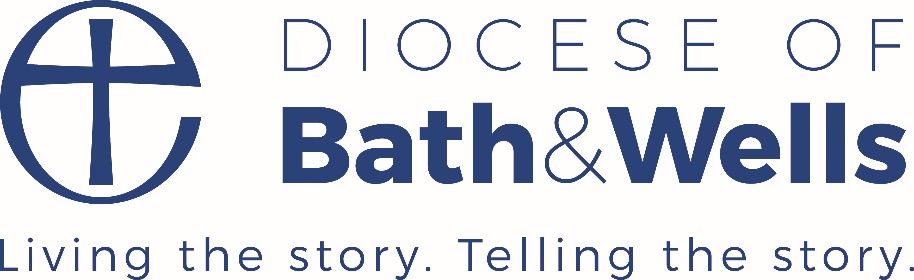 Constitution and Standing Ordersof Deanery SynodsThe Constitution and Standing Orders were adopted by the Diocese of Bath and Wells Synod at a session held on 17 June 1989, the Standing Orders to take effect from the close of that session and the Constitution to take effect from 1 June 1991.  Standing Orders 57 and 58(a) were amended in 1997. Diocese of Bath and Wells Deanery Synod Constitution and Standing Orders Preface The constitution and standing orders of deanery synods take their authority from the  
Church Representation Rules (CRR) and with a resolution of diocesan synod to implement  
the constitution and standing orders contained herein which are consistent with those  
rules.  Deanery synods are free to determine their own procedures provided that they are  
not inconsistent with these standing orders.  2. References herein to “clergy” relate to all clerks in holy orders and the “laity” to all others.  3. Except where qualified, references herein to “synod” and “constitution” refer to the  
deanery synod and deanery constitution with unqualified references to “standing  
committee” being to the deanery standing committee.  4. Co-opted members have the same rights of participation as elected and ex-officio  
members but are not themselves electors to diocesan or general synod.  5. The term “chair presiding” has been used to identify whichever joint chair (or the  
chair elected under standing order 7) is in the chair for that particular item on the  
agenda.  6. Any periods of notice required by these standing orders shall be deemed to consist of  
clear days or weeks not including the date of despatch and the date of the event before  
which the notice must be delivered.  7. Where the circumstances permits reference herein to the male gender includes also the  
female.  8. Those cross references contained herein within parenthesis are to facilitate the use of  
this standing order but form no part of them.  Contents 	Constitution  	Standing Orders 	 	 	 	 	 	 	Paragraphs  
 	Roll of members 	 	 	 	 	 	 	 	1  
 	Participation by non-members 	 	 	 	 	 	2  
 	Attendance of General Synod members 	 	 	 	 	3  
 	Term of Office  	 	 	 	 	 	 	 	4  
 	Joint Chairs	 	 	 	 	 	 	 	 	5 -8  
 	Officers of Synod 	 	 	 	 	 	 	 	9  
 	Standing Committee  	 	 	 	 	 	 		10-13   	Other Committees 	 	 	 	 	 	 	 	14-16   Meetings of Synod and its House 	 	 	 	 	 		17-19   	Agenda 	 	 	 	 	 	 	 	 	20-21   	Business of Synod 	 	 	 	 	 	 	 	22-24   	Notice of business 	 	 	 	 	 	 	 	25-26   	Rules of Debate:   	 	Quorum 	 	 	 	 	 	 	 	27-28   	 	General 	 	 	 	 	 	 	 	29-39   	 	Amendments to Motions 	 	 	 	 	 	40-43   	 	Procedural Motions  	 	 	 	 	 	44-47   	Voting  	 	 	 	 	 	 	 	 	48-51   	References by Diocesan Synod 	 	 	 	 	 	52-54   	Reports by the Deanery Synod to PCCs 	 	 	 	 	55  
 Matters raised by PCCs and annual church meetings 	 	 	56  
 	Financial Business 	 	 	 	 	 	 	 	57-59   	Admission to the Press and Public  	 	 	 	 		60  
 	Procedural Defects  	 	 	 	 	 	 		61  
 	Amendment of Standing Orders 	 	 	 	 	 	62  Constitution of Deanery Synod Deanery Synods shall consist of a house of clergy and a house of laity constituted as follows:  1. The House of Clergy  (a) All clerks in holy orders beneficed in or licensed to any parish in the deanery or  
licensed to any institution in the deanery under the Extra-Parochial Ministry  
Measure 1967.  (b) All clerks in holy orders holding the bishop’s licence and resident or working in any  
part of the deanery.  (c) One retired clerk in holy orders who has attained the retiring age within the meaning  
of the Clergy Pensions Measure 1961 by 31 December of the year immediately  
preceding any elections of the parochial representatives of the laity, chosen in such  
manner as may be approved by the bishop, by and from among the retired clerks in  
holy orders who have attained that age at that date, are resident in the deanery and  
are not licensed to any parish in the deanery or to any institution under the said  
measure of 1967.  (d) Any clerical members of the general synod or diocesan synod resident in the  
deanery.  (e) The house of clergy may co-opt additional clerks in holy orders according to  
procedures determined by them provided that the numbers so co-opted shall not  
exceed five per cent of the total number of members of that house or three  
whichever is the greater and not so as to preclude the right of the standing  
committee from making its own nominations.  (SO 13)  2. The House of Laity  (a) The parochial representatives elected to the synod by the annual meetings of the  
parishes in the deanery based on the numbers on their electoral rolls as follows:   	 	 	Electoral roll  	 	 	Representatives   	 	 	1 – 25 	 	 	 	 	1  
 	 	 	26 – 100  	 	 	 	 	2  
 	 	 	101 – 200 	 	 	 	 	3  
 	 	 	201 – 300  	 	 	 	 	4  
 	 	 	301 – 400 	 	 	 	 	5  
 	 	 	401 – 500  	 	 	 	 	6  
 	 	 	501 – 750 	 	 	 	 	7  
 	 	 	751 – 1000  	 	 	 		8  
 	 	 	Over 1000 	 	 	 	 	9  (b) Such other stipendiary lay persons, being deaconesses or whole-time lay workers  
licensed by the bishop to work in any part of the deanery, or for work in the diocese,  
whose names are entered on the electoral roll of a parish in the deanery.  (c) 	If in the opinion of the bishop of the diocese any community of persons in the  
deanery who are in the spiritual care of a chaplain licensed by the bishop should be  
represented in the house of laity, one lay person, being an actual communicant  member of the Church of England of eighteen years and upwards, chosen in such  manner as may be approved by the bishop by and from among the members of that  community.  (d) Any lay member of the general synod or diocesan synod whose names are entered  
on the electoral roll of any parish in the deanery.  (e) The house of laity may co-opt additional lay persons according to procedures  
determined by them provided that the numbers so co-opted shall not exceed five  
per cent of the total number of members of that house or three whichever is the  
greater and not so as to preclude the right of the standing committee from making  
its own nominations.  (SO 13)  3. All lay members of synod must be on the electoral roll of a parish in the deanery, be aged  
eighteen years and upwards and be a communicant member of the Church of England.   
No lay person may be an elected member of more than one deanery synod at the same  
time.  Standing ordersRoll of members
1. The secretary shall keep a roll of the members of the synod constantly up to date,  including the name, address and parish of any person notified to him by the secretary of  
the diocesan synod and qualified under 1(b – d) and 2(b – d) of the constitution.  Participation by non-members 2. The following persons may attend meetings of synod and shall, subject to the same  
obligations as members, have the right to address synod, to speak on any motion or  
amendment, make a personal explanation or answer questions:  (a) the diocesan bishop or a duly appointed commissary;  (b) the archdeacon;  (c) 	the registrar of the diocese;  (d) visitors invited by either of the joint chairs or the standing committee;  (e) any reader licensed to a parish in the deanery who is not an elected parochial  representative;  (f) any person appointed or invited under standing order 3;  (g) an officer of synod who is not himself a number of synod (SO 9).  Attendance of General Synod members 3. The deanery synod or its standing committee may invite, and the diocesan synod standing  
committee may appoint, a member or members of the general synod who represent the  
diocese but are not themselves ex officio members of the deanery synod to attend any or  
all of its meetings with the rights as set out in standing order 2.  They shall be entitled to  
receive copies of all documents and notices circulated to members of synod for all  
meetings for which their invitation or appointment relates.  Term of office 4. The parochial representatives of the laity elected by annual meetings shall be so elected  
every three years, and shall hold office for a term of three years beginning with the 1 June  
next following their election.  Casual vacancies may be filled by the election by the PCC of  
a person qualified to be so elected.  Unless the house concerned fixes a shorter period of  
office, co-opted members shall retire on the 31 May in the year of triennial elections.  Joint chairsGeneral  5. There shall be joint chairs of the deanery synod, being the rural dean and a member of  
the house of laity elected triennially by that house; provided that, during the absence or  
incapacity of one, the functions exercisable jointly may be performed by the other alone.   
The lay chair unless he resigns or ceases to be qualified shall continue in office until  
the commencement of the meeting at which his successor is elected.  Election of lay joint chair  6. 	Immediately prior to the first meeting of the synod after any triennial election or in the  
event of a vacancy in the office immediately prior to the next meeting of synod, the house  
of laity shall meet to elect a lay joint chair.  A member of the house appointed by the  
rural dean shall act as chair for such meeting.  Whoever so presides shall have a  
vote but no casting vote in the election and in the case of an equality of votes the  
decision shall be taken by lot.  Meetings of the synod  7. The joint chairs (as provided in standing order 5) shall agree between them who shall  
chair each meeting of the deanery synod or particular items of business in the agenda of  
the synod.  If either is  absent, the other shall preside.  If both are absent, the members  
present shall elect a chair for that meeting.  Powers of chair presiding  8. Subject to these standing orders, the proceedings at any meeting of the synod shall be  
regulated by the chair presiding at that time and those of the proceedings of either  
house by the chair of that house or in his absence a member of that house chosen  
by the members present.  Officers of Synod 9. At the first meeting after each triennial election the synod shall appoint:  a) A secretary, not necessarily from amongst its own members, and may likewise  
appoint an assistant secretary.  Where an assistant secretary is appointed he shall  
where the secretary is of the laity be a clerk in holy orders and vice versa.  Such  
appointments do not confer membership status but do entitle the office holders to  
attend meetings of synod and of its standing committee with the rights of  
participation in both as set out in standing order 2;  b) A treasurer from amongst its own members (not excluding the possibility of co- 
option).  The person so appointed, unless they resign or cease to be qualified, shall serve  
until the conclusion of the meeting at which their successors are appointed.  Standing Committee Membership  10. There shall be a standing committee of the synod consisting of the joint chairs who will  
share the chairship in the manner set out in standing order 7 for meetings of synod,  
the officers of synod where they are themselves members of synod (see standing order 9  
where officers are not elected members of synod) together with such other numbers of  
people elected by the members of each house in equal numbers from amongst their  
members as the synod shall determine.  This committee will have no power to co-opt  
additional members.  Elections to the Standing Committee  11. Elections shall be triennial at the first meeting of each new synod following the election of  
parochial representatives of the laity.  a) Elected members shall retire on the election of their successor or on ceasing to be  
qualified;  b) Casual vacancies will be filled by election at the next meeting of the synod by the  
house concerned;  c) 	The outgoing standing committee will make no nominations;  d) Not later than 31 May in the year of the triennial elections, the synod shall decide  whether the next elections shall be conducted:  i. At a meeting of synod, using the same procedure with essential modifications  
as for election at an annual parochial church meeting [CRR 10(2-9)] or  ii. By post, using the same procedure with essential modifications as for  
elections to diocesan synod [CRR 26 (3-6)].   	 	In the event that no such decision is taken the former alternative will be adopted.  Functions of the Committee  12. The functions of the standing committee shall be to initiate and advise on proposals; to  
ensure that members are adequately informed on questions raised and other matters of  
importance to the deanery; to prepare the agenda; to transact the business of the synod  
between meetings; and to make such appointments and do such other things as the  
synod may delegate to it.  13. The standing committee shall have the right to nominate persons for co-option by either  
the house of clergy or the house of laity of synod and will bear in mind the particular  
circumstances that resulted in such persons not being elected, the special needs of the  
house or of synod (see SO 96) to have that person as a member and any other relevant  
factors.  Other committees 14. The synod will establish a pastoral committee from the membership of each house in  
equal numbers, of such size as synod shall determine and with such chairship, mode  
and duration of appointment or election as it thinks fit.  Pastoral responsibility in the  
diocese is exercised by the diocesan pastoral committee which works through  
Archdeaconry pastoral sub-committees and deanery pastoral committees, whose work is  
of an advisory nature.  In the event that synod fails to establish such a committee the  
standing committee will fulfil its functions.  15. The synod may constitute additional committees with such chairs, membership, term  
of office, functions, mode of appointment and other procedure as it thinks fit.  16. Subject to these rules and any resolution of that synod, the chairship and other  
procedure of a committee, including the standing committee shall be determined by  
itself.  Meetings of Synod and its houses Ordinary meetings  17. (a) The synod shall hold not less than two meetings in each year at such times and  
places as the joint chairs shall decide after consulting with the standing committee.  (b) The date, time and place of ordinary meetings of the synod, shall be notified to  
members at least six weeks before each meeting in such manner as the joint chairs  
approve.  Special meetings  18. (a) The joint chairs may summon a special meeting of the synod at any time.  If they  
refuse or neglect to do so within 28 days after a requisition for that purpose signed by not  
less than 20 members of the synod such members may forthwith summon a meeting.  (b) The minimum notice for summoning a special meeting shall be 7 days and the  
quorum for the transaction of business shall be a majority of the members of each house.   
The notice must include the date, time, place and agenda of the meeting and only  
business specified therein may be transacted.  Separate meetings of houses  19. Each house shall meet separately when and where it is required to do so under these  
standing orders and for the purposes stated.  Additional meetings may be held when  
either:  (a) The chair of the house has so directed; or  
(b) Synod has so directed.  Subject to any directions by synod or standing committee the date, time and place of separate meetings will be fixed by the chair of each house allowing members at least fourteen days’ notice in writing.  Unless specifically directed otherwise by synod, separate meetings of houses shall not involve formulating motions or amendments for consideration by synod or voting thereon.  No business, except as authorised in these standing orders, conducted by a single house of synod has authority over the whole  synod.  Agenda Preparation and content20. Every agenda of an ordinary meeting shall include the approval as a correct record of the  
minutes of the last ordinary meeting and of any subsequent meetings, also of any other  
reports of proceedings as referred to in standing order 55.  Subject to these standing  
orders and any resolution of the synod, and without prejudice to the rights of individual  
members to a reasonable opportunity within the time available of bringing matters before  
that synod, the standing committee shall settle the agenda for each synod meeting, and  
shall determine the order in which the business so included shall be considered subject  
only to any resolution of synod.  Circulation  21. The secretary shall post or deliver an agenda paper to every member 14 days at least  
before an ordinary meeting or, in the case of a special meeting called at less than 14  
days’ notice, at the same time as the notice.  Where draft minutes have not been sent to  
members before the agenda paper of an ordinary meeting they shall be sent with it.   
Supporting documentation on matters referred by diocesan synod shall be sent to  
members at least 28 days before the meeting at which they will be considered (SO 52).  Business of Synod Permitted business  22. No business shall be considered by synod other than:  (a) Business specified on the agenda or any paper relating thereto or arising therefrom;  (b) Urgent and other specially important business added by the joint chairs and  matters arising there  (c) 	from;  (d) Matters raised or questions asked under “Any other business”.  Such matters shall  not be considered in detail and the mind of synod shall not be tested by the moving  
of any motion.  23. Either of the joint chairs or, with the consent of the standing committee, any other  
member, may give notice for the agenda of a subject for an address, paper or general  
discussion without the moving of a formal motion.  An address or paper may be given by  
the member signing the notice or by a visiting speaker, and then be followed by a general  
discussion, if the standing committee so decides.  (See SO 25a for notice required).  24. The order of business may be varied by the chair presiding at his discretion or by a  
resolution of the synod to be put without debate.  Notice of Business Form and length of notice for business for synod  25. (a) Notice of any business for an ordinary meeting of the synod shall be in writing, signed  
and delivered to the secretary by hand or by post not later than the period before the  
meeting which is specified hereunder:  New business for the agenda  	 	 	 	28 days  Motions and amendments arising from the agenda  	 	  7 days  (b) Motions and amendments thereto arising from a debate on an item specified on the  
agenda or any paper relating thereto (known as “following motions”) may, under  
standing order 22(a), be in order without any prior notice if in the opinion of the  
chair presiding:  (i)  due notice could not reasonably have been given prior to that debate; and  (ii)  it would be the wish of synod to debate such motions or amendments; and  (iii)  time is available to debate them.  A copy of such motion or amendment shall be delivered to the secretary unless the chair presiding dispenses with this requirement.  (c) Questions arising after a motion has been moved or resulting from a debate may be  
asked and answered without notice.  26. A procedural motion (see SO 44) May with the permission of the chair presiding be  
moved without notice.  Rules of Debate (Quorum) Quorum  27. To form a quorum the following minimum proportion of members if required in each of the  
houses of clergy and laity:  (a) ordinary meetings: more than one third  (b) special meetings: a majority  If quorum not present  28. The chair presiding shall, if requested by any member, take a count of the members  
present and shall adjourn the meeting if a quorum is wanting.  In the absence of such  
request no decision of the synod shall be invalidated by the absence of a quorum unless  
the chair presiding’s attention is called thereto immediately upon the vote having  
been taken.  Rules of debate (general) Moving motions or amendments  29. (a) Matters debated in the synod shall have been moved by a member and the member		speaking to such matter will be deemed to have moved it;  	(b)	A motion or amendment which, when called by the chair presiding, is not  
moved by the member who has given notice thereof may be moved by some other  
member in his stead;  	(c)	A member may move following motions or amendments under standing order 25(b)  
if the reasons given are acceptable to the chair.  Withdrawal  30. A motion or amendment, once moved, may be withdrawn with the consent of synod by or  
on behalf of the mover.  One motion at a time  31. During the debate on a motion or amendment no other motion shall be moved except a  
procedural motion under standing order 44 and no other amendment may be moved on  
the same motion before the prior amendment is decided; provided that the chair  
presiding may permit a following motion or other amendments to be discussed, but not  
voted on, if  circumstances suggest to him that this course would facilitate the conduct of  
synod’s business (see also SO 43).  Division  32. The presiding chair may, with the consent of the mover, divide any motion or  
amendment in such manner as to enable synod to express its judgement separately upon  
each part of the motion or amendment so divided.Putting to the vote  33. The presiding chair, or in the case of a successful closure motion the synod, will  
decide when any debate is to be terminated and the matter put to the vote.  The  
procedure for incorporating amendments into the main motion is contained in standing  
orders 40-43 and in the event that the main motion falls, amended or otherwise, any  
following motions will be put to the vote.Personal explanations  34. A member may ask permission of the chair presiding to interrupt a debate to make a  
personal explanation but only to correct an important misunderstanding or  
misrepresentation of fact during a debate with regard to what he has said and for this  
purpose may interrupt another speaker.Reconsideration and rescission  35. No motion or amendment to the same effect as or dependent on one which has been  
rejected within the preceding twelve months and no motion to rescind a resolution  
passed within the same period shall be proposed without the agreement of the standing  
committee.  Speaking more than once36. Subject to standing order 37, no member shall speak more than once on a motion or  
amendment under debate except that:  (a) the mover of any motion shall have a right of reply to the debate on his motion but  
such reply shall not introduce any new matter and shall close the debate;  (b) a speech on an amendment shall not be deemed a speech on the main motion;  (c) a point of order (an alleged contravention of standing orders) or a request to make a  personal explanation (SO 34) may be made at any time, whether or not another  
member is interrupted.  General discussions  37. The chair presiding may at any time suspend the last preceding standing order for so  
long as he thinks the purposes of the synod would be more usefully served by a general  
discussion and he may direct that such discussion shall be held in informal groups.  A  
general discussion under this standing order or any discussion on an address or paper  
presented to synod shall be conducted in accordance with procedure to be determined by  
the chair presiding but no motion or amendment shall be moved or put to the vote  
during such discussion and the number of speeches made by any member while it  
continues shall be disregarded for the purpose of standing order 36.Speaking  38. Every speech shall be addressed to the chair and shall be succinct and relevant to the  
matter under debate.  Length of speeches  39. The chair presiding may at any time impose a limit of not less than 5 minutes on the  
length of speeches and may vary or revoke such limit; provided that he shall inform  
members of each ruling which shall not be open to question.  Rules of debate (amendments to motions) When permitted  40. Except as precluded in standing order 41 any member may move an amendment to a  
motion which has been duly moved and such amendment shall be disposed of before  
that motion is put (see also SO 43).  Amendments accepted by synod will be incorporated  
into the main motion before it is itself put to the vote.  When not permitted  41. Amendments to the following shall not be permitted:  (a) a procedural motion under standing order 44;  (b) a motion in reply to any matter referred by diocesan synod (SO 53);  (c) another amendment;  (d) a motion to receive a report.  Content  42. An amendment shall be a modification or variation of the main motion and shall not have  
the effect of negating it.  Order of consideration  43. 	In the event that more than one amendment to a motion is moved they may at the  
chair presiding’s discretion all be discussed prior to being put to the vote in the order  
he determines.  He may pay regard to:  (a) the order in which the amendments were raised;  (b) the sequence in which they affect the motion;  (c) 	those with, in his opinion, a wider impact before those of detail;   	or such other criteria as in his opinion will enable synod best to express its mind.  Rules of debate (procedural motions) 44. Subject to these standing orders, the following procedural motions may, with the consent  
of the chair presiding, be moved with or without notice but not so as to interrupt the  
speech of any member:  (a) “That the synod do now pass to the next business” (“Next business”) (b) “That  the synod do now adjourn” (“adjournment of the synod”)  (c) “That the debate be now adjourned” (“adjournment of debate”)  (d) “That the debate be now closed” (“closure”)  45. Restrictions on the use of procedural motions.  (a) “Next business” shall not be moved on an amendment, another procedural motion  
or any matter referred by diocesan synod.  (b) “closure” shall not be moved on any matter referred by diocesan synod.  46. The following rules of debate will apply to “next business” and “closure”.  If moved the  
debate will be limited to a brief speech by the proposer of not more than three minutes  
and a brief reply by the mover of the original motion, or failing him, one other member.  47. 	If carried the result of procedural motions will be as follows:   	“Next business” 	the original motion may not be reconsidered during  
the same meeting of synod.  “Adjournment of synod” 	unless otherwise resolved the resumption of  
business interrupted shall be resumed at the next  meeting of synod.   	“Adjournment of debate” 	unless otherwise resolved the resumption of  business interrupted, will be at the discretion of the  
standing committee.   	“Closure” 	the debate to which it relates shall be closed and  
the matter put to the vote (see SO 46).   	If negatived the chair presiding may withhold his consent to the same procedural  
motion being put to synod until such time as he is satisfied that circumstances have  
changed sufficiently to so warrant.  Voting General  48. Decisions shall be taken by a majority of the members of the synod present and voting,  
except that a separate vote of each house shall be taken in the following cases:  (a) 	if the chair presiding so rules;  (b) 	if not fewer than five members so request;  (c) on any matter referred by the diocesan synod.  Assent of both houses  49. On a vote by houses, decisions of the synod shall be taken by a majority of the members  
of each house present and voting.  Mode of Voting  50. The chair presiding on putting any matter to the vote shall either:  (a) take a show of hands, the result of which as announced by him shall be conclusive  
except that he or any five members of synod may then require that the hands be  
counted or:  (b) call for a ballot if he feels that this would result in the will of synod being more truly  
reflected or if this is called for by a member of synod and supported by the majority  
of members present.   	A count of hands (or a ballot) shall always be taken on a vote by houses.  Recording votes  51. The voting on a vote by houses (SO 49) shall be recorded in the minutes.  References by Diocesan Synod 52. When a reference is received from the diocesan synod, the standing committee shall  
ensure that members of synod receive at least twenty eight days notice of the referral  
together with supporting documents and the date, time and place of the meeting.  53. Prior to voting on any issue referred by diocesan synod the synod may, subject to the  
timetable laid down, refer it or any matter arising from it to parochial church councils or  
parochial church meetings for an expression of their views.  The procedure for debate on  
such matters shall be as follows:  (a) When the reference by the diocesan synod is in the form of a question requiring the  
answer Yes or No, the question shall be put to the synod as a formal motion in the  
affirmative sense.  No amendment shall be in order and the vote shall be taken  
separately by houses.  If the motion is defeated or the votes are equally divided the  
question shall be decided in the negative.  (b) When the reference invites a fuller statement of opinion, a motion containing a draft  
of such statement shall be moved on behalf of the standing committee and  
amendments to such a motion shall be in order.  (c) When all motions under the foregoing paragraphs (a) and (b) have been decided,  
other motions arising there from may, if otherwise in order, be moved by any  
member or members.  54. The decision (together with the number of votes cast in each house) on every matter  
referred and on every additional motion shall be reported by the secretary of the deanery  
synod to the secretary of the diocesan synod.  Reports by the Deanery Synod to Parochial Church CouncilsReport of proceedings  55. Within six weeks after a meeting of the deanery synod the secretary shall prepare and  
circulate to the secretaries of the parochial church councils in the deanery a draft report  
(which may be in the form of draft minutes) of the proceedings of that meeting with any  
corrections or additions subsequently made by a meeting of synod being minuted.  Matters raised by Parochial Church Councils and Parochial church meetings Mode of representation  56. Any parochial church council or parochial church meeting in the deanery may ask one of  
its deanery synod representatives to bring before that synod any matter either of general  
Church interest or affecting that parish.  It may also move that the deanery synod bring  
such matter to the diocesan synod.  If such a motion is accepted by the deanery synod,  
the deanery standing committee  shall request the diocesan standing committee to put  
such a motion before the diocesan synod, and may propose one of its own deanery  
representatives on diocesan synod to speak to and move such motion.  Financial business Quota  57. Synod is charged with assisting in the apportionment of the Common Fund to its parishes  
and with helping to ensure prompt payment to the board of finance.Annual accounts  58. The standing committee or such other committee as the synod shall appoint not later  
than 31 May in each year submit to the synod:  (a) a report and audited accounts, including synod expenditure, for the preceding  
financial year;  (b) a statement showing the estimated expenditure of the synod during the next  
financial year; and  (c) proposals for raising the income required to meet such expenditure.  Banking  59. The standing committee or other appointed committee shall have authority to open and  
operate bank accounts.  Admission of the press and public 60. Apart from persons entitled to attend and participate in synod meetings under standing  
order 2, members of the press and general public are welcome to attend synod meetings  
as observers unless members vote to exclude them on any occasion or for any item of  
business.  Procedural defects 61. A meeting of the synod or of any of its committees that has itself been duly summoned  
shall by approving and authorising the signing of the minutes of the preceding meeting,  
validate the proceedings and that meeting notwithstanding any defect in the procedure  
for summoning or conducting that meeting; provided that if and when any such defect  
becomes known the  secretary will, without undue delay, notify members (of the synod or  
the committee as the case may be) of the nature of such defect and of the meeting at  
which such minutes are due to be approved and invite comment (if any) upon such  
defect.  Amendment of standing orders 62. The constitution, standing orders and preface have been authorised by the diocesan  
synod and shall not be varied, revoked or suspended except by a further resolution of  
that synod.  (See also paragraph 1 of preface).  